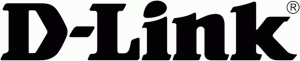 Tisková zprávaD-Link na Mobile World Congress 2018 představuje novou řadu bezpečnostních kamer mydlink Pro Nové kamery mydlink Pro zvýší komfort moderních chytrých domácností. MWC Barcelona, Španělsko – 28. února 2018 -  D-Link, globální dodavatel síťových řešení, dnes na Mobile World Congress v Barceloně ohlásil svoji novou produktovou řadu mydlink Pro. Obsahuje zatím tři kamery s mnoha špičkovými funkcemi. Přírůstky do portfolia domácích bezpečnostních kamer D-Link spolupracují s novou aplikací mydlink, která byla uvedena na CES v lednu 2018. Novinkami jsou 180° Full HD venkovní Wi-Fi kamera s dvojicí objektivů (DCS-8650LH), 4G LTE venkovní kamera (DCS-1820LM) a bezdrátová venkovní kamerová sada (DCS-2802KT). Kamery mají rozlišení Full HD 1080p, funkce pro inteligentní analýzu videa (IVA), stupeň krytí IP65 pro vysokou odolnost proti povětrnostním vlivům, podporu pro nahrávání do cloudu a další pokročilé funkce pro zabezpečení domu. Mezi hlavní přednosti DCS-8650LH patří dvojice objektivů, která poskytuje mnohem přirozenější, jasnější a méně zkreslený 180° obraz, než dokážou zachytit kamery jen s jedním širokoúhlým objektivem. Kamera DCS-1820LM má baterií napájené 4G LTE připojení a DCS-2802KT je navržena s ohledem na prodloužení životnosti baterií při venkovním použití bez kabelového připojení. D-Link bude do řady mydlink Pro přidávat v budoucnu další nová zařízení. „D-Link si uvědomuje, že uživatelé automatizovaných domácností vyžadují špičková zařízení se stále lepšími funkcemi,“ řekl Kevin Wen, prezident společnosti D-Link Europe. „S novou kamerovou řadou mydlink Pro můžeme i nadále uspokojovat potřeby zákazníků při monitorování jejich domovů.“ Nové produkty řady mydlink Pro, které jsou vystaveny na MWC 2018, zahrnují:DCS-8650LH – 180° Full HD venkovní Wi-Fi kamera s dvojicí objektivů: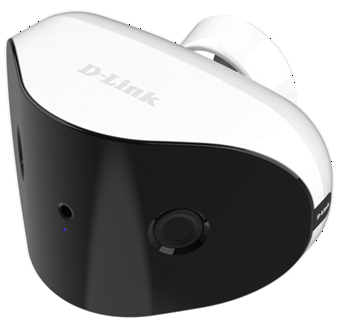 Dvojice objektivů pro 180° úhel záběru a 2megapixelové rozlišeníMalé zkreslení obrazuFunkce pro inteligentní analýzu videa (IVA): detekce objektů, překročení virtuální čáry, elektronický plot a ignorování pozadí pro omezení falešných poplachů.DCS-1820LM – 4G LTE venkovní kamera 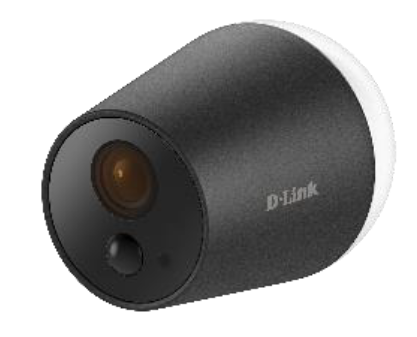 Vítěz soutěže iF Design AwardStandardní kódování videa H.2656500mAh akumulátorFunkce IVA: detekce osobMožnost flexibilního LTE nebo Wi-Fi připojeníDCS-2802KT – Bezdrátová venkovní kamerová sada 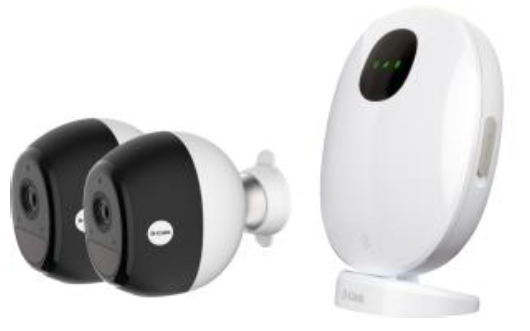 Centrála, která podporuje až 4 bezdrátové kamery6500mAh akumulátorFunkce IVA: detekce osobPasivní infračervený senzor (PIR) pro detekci pohybuVíce informací najdete na dlink.com. O společnosti D-LinkD-Link již přes 31 let navrhuje, vyvíjí a vyrábí oceňovaná řešení pro kabelové i bezdrátové počítačové sítě, kamerový dohled, ukládání dat a automatizaci domácnosti. Jako globální lídr v oblasti konektivity rozvíjí technologie firemních sítí a dodává firmám vybavení pro zefektivnění práce. Je také důležitým průkopníkem na trhu pro automatizaci domácností. Umožňuje lidem na celém světě snadno a za dostupnou cenu monitorovat, automatizovat a ovládat jejich dům kdykoli a kdekoli přes smartphone nebo tablet.Rozsáhlá řada inovativních, výkonných a intuitivně použitelných technologií D-Link je dostupná firmám i běžným spotřebitelům prostřednictvím globální sítě obchodních kanálů, prodejců a poskytovatelů služeb.Sledujte nás na sociálních sítích: Facebook, Twitter a LinkedIn.V případě zájmu o další informace kontaktujte:D-Link s.r.o.						Taktiq Communication s.r.o.Na Strži 1702/65					Leona Daňková140 62 Praha 4					Tel.: +420 605 228 810Tel.: +420 224 247 500				E-mail: leona.dankova@taktiq.com 	E-mail: info@dlink.czhttp://www.dlink.cz/D-Link a loga D-Link jsou ochranné známky nebo registrované ochranné známky společnosti D-Link Corporation nebo jejích poboček. Všechny ostatní zde zmíněné značky třetích stran mohou být ochrannými známkami příslušných vlastníků. Copyright © 2018. D-Link. Všechna práva vyhrazena.